Assessment Guidance Risk AssessmentRisk AssessmentRisk AssessmentRisk AssessmentRisk AssessmentRisk Assessment for the activity ofBaseball and Softball TrainingBaseball and Softball TrainingDate20/09/2022Club or Society RepresentativeCharlotte GrahamRolePresidentPresidentUnit/Faculty/DirectorateAssessorLine Manager/SupervisorSigned offPART A PART A PART A PART A PART A PART A PART A PART A PART A PART A PART A PART A (1) Risk identification(1) Risk identification(1) Risk identification(1) Risk identification(2) Risk assessment(2) Risk assessment(2) Risk assessment(2) Risk assessment(3) Risk management(3) Risk management(3) Risk management(3) Risk managementTaskHazardPotential ConsequencesWho might be harmed(user; those nearby; those in the vicinity; members of the public)InherentInherentInherentResidualResidualResidualFurther controls (use the risk hierarchy)TaskHazardPotential ConsequencesWho might be harmed(user; those nearby; those in the vicinity; members of the public)LikelihoodImpactScoreControl measures (use the risk hierarchy)LikelihoodImpactScoreFurther controls (use the risk hierarchy)BattingBeing hit by pitchPossible injury to batterMembers224Batters must wear PPE (helmets) when on the field in live play. Players are taught to focus on the ball to aid reading of direction, maximizing time to dodge a ball.122Extra PPE such as arm guards, face guards etc are available should the player wish.BattingHit by own ballPossible injuries to any part of batter’s body if hit.Members224Batters must wear PPE when on the field in live play. Players are taught to how to hit before facing live pitching to minimize the risk of an122Extra PPE such as arm guards, face guards etc are available should the playBattingHit by throwPossible injuries to any part of batter’s body if hit.Members212Batters must wear PPE when on the field in live play. Catchers are taught to step to the side of the batter to create an open lane for throwing212Extra PPE such as arm guards, face guards etc are available should the player wish.FieldingHit by ballPossible injuries to any part of fielder’s body if hit.Members122Fielders are taught to watch the ball, for the entire time play is live, this reduces the likelihood of impact with a ball.122-FieldingCollision with another fielderPossible injuries to any part of fielder’s body.Members212Players are taught the superiority of positions and are encouraged to ‘call’ for a ball so as to alert all other players to their intention to catch the ball212-FieldingCollision with a runnerPossible injuries to any part of fielder’s bodyMembers111Fielders are taught to avoid the running line when fielding the ball unless unavoidable. In which case they are taught to give right of way to the runner.111-FieldingHit by throwPossible injuries to any part of fielder’s bodyMembers122Fielders are taught to watch the ball, for the entire time play is live, this reduces the likelihood of impact with a ball.122-FieldingCollision with foreign objectPossible injuries to any part of the bodyMembers122All equipment is removed from the field/area of play before play commences. Field is checked by appropriate person before use122-PitchingHit by ballPossible injuries to any part of pitcher’s bodyMembers236Appropriate first aid person must be present, along with all necessary first aid equipment to minimize the impact should the hazard occur.236-CatchingHit by ballPossible injuries to any part of catcher’s bodyMembers111Catchers must wear PPE when on the field in live play111-CatchingHit by pitchPossible injuries to any part of the body hitMembers326Catchers must wear PPE when on the field in live play. Appropriate first aid person must be present, along with all necessary first aid equipment to minimize the impact should the hazard occur.326-CatchingHit by batPossible injuries to any part of the body hitMembers111Catchers must wear PPE when on the field in live play.Appropriate first aid person must be present, along with all necessary first aid equipment to minimize the impact should the hazard occur. Players are taught where to drop the bat after hitting to minimize the likelihood of hazard.111-Base RunningCollision with another playerPossible injuries to any part of the bodyMembers122Fielders are taught to avoid the running line when fielding the ball unless unavoidable. In which case they are taught to give right of way to the runner.122-Base RunningHit by ballPossible injuries to any part of the body.Members122Runners must wear PPE when on the field in live play.111Extra PPE such as arm guards, face guards etc are available should the player wish.Base RunningColliding with foreign object.Possible injuries to any part of the body.Members122All equipment is removed from the field/area of play before play commences. Field is checked by appropriate person before use.122-Base CoachingHit by ballPossible injuries to any part of the bodyMembers122Base coaches must wear PPE when on the field in live play111Extra PPE such as arm guards, face guards etc are available should the player wish.Base CoachingHit by throwPossible injuries to any part of the bodyMembers122Base coaches must wear PPE when on the field in live play111Extra PPE such as arm guards, face guards etc are available should the player wish.All TasksOveruse injuryPossible injury to any muscle or joint.Members212Ensure a full and proper warm up is completed by all players prior to any activity. Ensure a full and proper cool down is completed upon completion of activity.212Ice packs kept on hand, and specific stretches and exercises available for players with prior injuries.All TasksCOVID-19Members contract/spread COVID-19Members133Providing hand sanitizer around the environmentFrequently cleaning and disinfecting objects and surfaces that are touched regularly, especially equipment in-between use by different people Enhancing cleaning for busy areas If member becomes unwell with a new continuous cough or a high temperature they will be sent home and advised to follow the stay at home guidance. 133-PART B – Action PlanPART B – Action PlanPART B – Action PlanPART B – Action PlanPART B – Action PlanPART B – Action PlanPART B – Action PlanRisk Assessment Action PlanRisk Assessment Action PlanRisk Assessment Action PlanRisk Assessment Action PlanRisk Assessment Action PlanRisk Assessment Action PlanRisk Assessment Action PlanPart no.Action to be taken, incl. CostBy whomTarget dateReview dateOutcome at review dateOutcome at review date1Individual risk assessments for individual events with higher risk levels and anything not covered by generic assessment. This includes: - Trips and Tours - Fundraising events e.g. Bake Sales - External Speaker EventsRelevant committee members – president to ensure complete.Responsible committee member’s signature: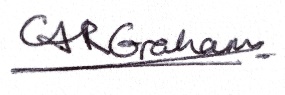 Responsible committee member’s signature:Responsible committee member’s signature:Responsible committee member’s signature:Responsible manager’s signature:Responsible manager’s signature:Responsible manager’s signature:Print name: Charlotte GrahamPrint name: Charlotte GrahamPrint name: Charlotte GrahamDate:20/09/2022Print name:Print name:DateEliminateRemove the hazard wherever possible which negates the need for further controlsIf this is not possible then explain whySubstituteReplace the hazard with one less hazardousIf not possible then explain whyPhysical controlsExamples: enclosure, fume cupboard, glove boxLikely to still require admin controls as wellAdmin controlsExamples: training, supervision, signagePersonal protectionExamples: respirators, safety specs, glovesLast resort as it only protects the individualLIKELIHOOD5510152025LIKELIHOOD448121620LIKELIHOOD33691215LIKELIHOOD2246810LIKELIHOOD11234512345IMPACTIMPACTIMPACTIMPACTIMPACTImpactImpactHealth & Safety1Trivial - insignificantVery minor injuries e.g. slight bruising2MinorInjuries or illness e.g. small cut or abrasion which require basic first aid treatment even in self-administered.  3ModerateInjuries or illness e.g. strain or sprain requiring first aid or medical support.  4Major Injuries or illness e.g. broken bone requiring medical support >24 hours and time off work >4 weeks.5Severe – extremely significantFatality or multiple serious injuries or illness requiring hospital admission or significant time off work.  LikelihoodLikelihood1Rare e.g. 1 in 100,000 chance or higher2Unlikely e.g. 1 in 10,000 chance or higher3Possible e.g. 1 in 1,000 chance or higher4Likely e.g. 1 in 100 chance or higher5Very Likely e.g. 1 in 10 chance or higher